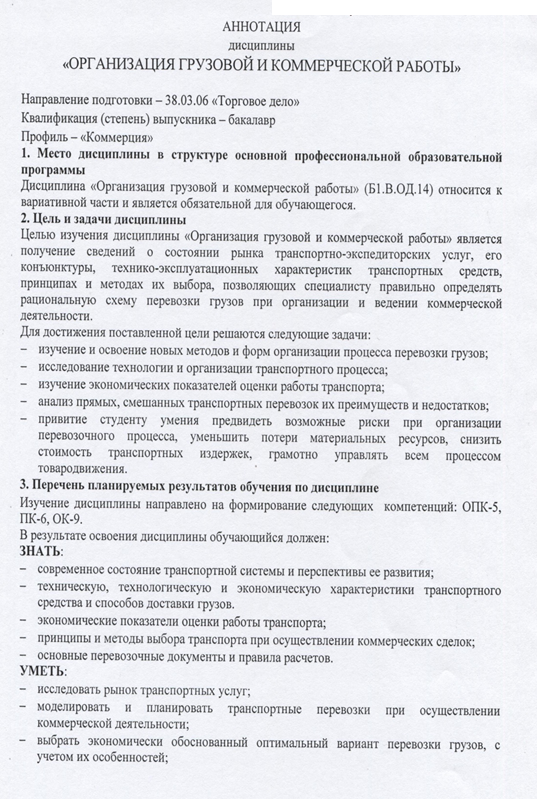 грамотно оформить договорные отношения при пользовании транспортными услугамиВЛАДЕТЬ:методами организации взаимодействия с транспортными ресурсами, компаниями, средствами, системами;методами управления службами снабжения различных фирм, методами выбора возможностей и ассортимента услуг транспортных компаний. 4. Содержание и структура дисциплины.Модуль 1 Основы грузовой и коммерческой работы .1. Сфера коммерческой эксплуатации железнодорожного транспорта.2. Устав железнодорожного транспорта Российской Федерации – организация перевозок грузов.3. Грузовые станции, места общего пользования.4. Грузовой вагонный парк.5. Планирование и маршрутизация перевозок.6. Пути необщего пользования.Модуль 2 Технология грузовых и коммерческих операций.1. Транспортно-складские комплексы и грузовые фронты.2. Погрузочно-разгрузочные машины и устройства.3. Весовое хозяйство железных дорог.4. Грузовые и коммерческие операции на станциях отправления грузов.5. Операции в пути следования.6. Грузовые и коммерческие операции на станциях назначения.7. Тарифы и расчеты за перевозки.8. Транспортно-экспедиторская работа железных дорог.Модуль 3  Технология перевозки различных видов грузов.1. Перевозка грузов мелкими и малотоннажными отправками.2. Перевозка грузов пакетами и в контейнерах.3. Технология перевозок массовых грузов.4. Перевозка грузов на особых условиях.5. Перевозка грузов в прямом смешанном и международном сообщениях.6. Обеспечение сохранности грузов при перевозке.5. Объем дисциплины и виды учебной работыДля очной формы обучения.Объем дисциплины – 6 зачетных единиц (216 час.), в том числе:лекции – 32 час;лабораторная работа – 16 час;практические занятия – 32 час;самостоятельная работа – 82 час.Контроль – 54 час.Форма контроля знаний – зачет (2 курс, 3 семестр), экзамен (2 курс, 4семестр).Для заочной формы обучения.Объем дисциплины – 6 зачетных единиц (216 час.), в том числе:лекции – 6 час.практические занятия – 14 час.самостоятельная работа – 187час.Форма контроля знаний – экзамен (2 курс).